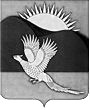 АДМИНИСТРАЦИЯПАРТИЗАНСКОГО МУНИЦИПАЛЬНОГО РАЙОНАПРИМОРСКОГО КРАЯПОСТАНОВЛЕНИЕО внесении изменений в административный регламентпредоставления администрацией Партизанскогомуниципального района муниципальной услуги «Выдача градостроительных планов земельных участков»,утвержденный постановлением администрацииПартизанского муниципального районаот 25.06.2012 № 622	Во исполнение решения Партизанского районного суда от 24 февраля 2015 года по гражданскому делу № 2-196/2015, руководствуясь                   статьями 28, 31 Устава Партизанского муниципального района, администрация Партизанского муниципального районаПОСТАНОВЛЯЕТ:1. Внести в административный регламент предоставления администрацией Партизанского муниципального района муниципальной услуги «Выдача градостроительных планов земельных участков», утвержденный постановлением администрации Партизанского муниципального района от 25.06.2012 № 622 (в редакции от 23.11.2012 № 1237, от 11.12.2013 № 1195) следующие изменения:1.1. В разделе 2 «Стандарт предоставления муниципальной услуги»:1.1.1. Пункт 2.7 изложить в следующей редакции:«2.7. Основанием для предоставления муниципальной услуги является заявление о выдаче градостроительного плана либо заявление о внесении изменений в градостроительный план.».21.1.2. В пункте 2.10 слова: «представление неполного пакета документов, определенных в пункте 2.7 Регламента» исключить.1.1.3. Пункт  2.11 изложить в следующей редакции: «Основанием             для отказа в предоставлении муниципальной услуги является:- обнаружение ошибок, содержащихся в представленном заявлении, которые могут повлиять на выполнение муниципальной услуги.».1.1.4. Пункт 2.12 изложить в следующей редакции: «Других услуг, которые являются необходимыми и обязательными при предоставлении муниципальной услуги, не предусмотрено».1.2. В разделе 3 «Состав, последовательность и сроки выполнения административных процедур, требования к порядку их выполнения, в том числе особенности выполнения административных процедур в электронной форме» административную процедуру: «- прием документов и регистрация заявления» заменить на: «прием и регистрация заявления».1.2.1. Пункт 3.1 изложить в следующем виде:«3.1. Регистрация заявленияОснованием для начала административной процедуры является поступившее в отдел  заявление, полученное администрацией Партизанского муниципального района при личном обращении, почтовой связью, электронной почтой.Заявление регистрируется в день поступления заявления в журнале входящей документации отдела путем внесения в него записи, которая содержит: входящий номер; дату приема заявления;  данные о заявителе (фамилия, имя, отчество физического лица или наименование юридического).Должностное лицо изготавливает копию заявления.На обоих экземплярах заявления проставляется входящий номер и дата поступления заявления в отдел, а также указывается фамилия ответственного должностного лица, принявшего заявление.Заявителю выдается копия заявления.Срок выполнения административной процедуры - 1 день.».31.3. Пункт 4.9 изложить в следующей редакции: «4.9. Нарушение должностным лицом, осуществляющим деятельность по предоставлению муниципальной услуги, настоящего административного регламента, повлекшее не предоставление  муниципальной услуги заявителю либо предоставление муниципальной услуги заявителю с нарушением установленных сроков, если эти действия (бездействие) не содержат уголовно наказуемого деяния, - влечет наложение административного штрафа на такое должностное лицо.».1.4. Приложение № 1 к административному регламенту предоставления муниципальной услуги «Выдача градостроительных планов земельных участков» изложить в новой редакции (прилагается).2.  Общему отделу администрации Партизанского муниципального района (Кожухарова) опубликовать настоящее постановление в газете «Золотая Долина» и разместить на официальном сайте администрации Партизанского муниципального района в информационно-телекоммуникационной сети «Интернет» (далее - официальный сайт)                    в тематической рубрике «Муниципальные правовые акты».3. Отделу архитектуры и градостроительства администрации Партизанского муниципального района (Холодков) привести вышеназванный административный регламент в соответствие с настоящим постановлением и разместить в новой редакции на официальном сайте                 в тематической рубрике «Муниципальные услуги» и Реестре государственных услуг.Глава Партизанскогомуниципального района						       К.К.ЩербаковЗАЯВЛЕНИЕо выдаче градостроительного плана земельногоучастка (в виде отдельного документа)Прошу выдать градостроительный план земельного участка (в виде отдельного документа) в соответствии с  формой, утвержденной Правительством РФ, для целей_________________________________________________________________________________                                   (целевое использование участка) Сведения о земельном участке:    Земельный участок имеет следующие адресные ориентиры: ______________________________________________________________________________________________________________________________________________________________Вид права, на котором используется земельный участок: _______________________________________________________________________________(собственность, аренда, постоянное (бессрочное) пользование и др.)    Реквизиты документа, удостоверяющего право, на котором заявитель использует земельный участок________________________________________________________________________                    (название, номер, дата выдачи, выдавший орган)_________________________________________________________________________________________    Площадь  земельного участка ___________________________кв. м.    Кадастровый номер ____________________________________________________________Топографическая съемка земельного участка произведена организацией:________________________________________________________________________________в ___________________году.    Ответственность  за достоверность  представленных сведений и документов несет заявитель.Заявитель  _______________________                           ___________________                                 (Ф.И.О.)                                                 (подпись)"__" __________ 20__ г.31.07.2015         село Владимиро-Александровское                                № 530Приложение № 1к административному регламенту предоставлениямуниципальной услуги «Выдача градостроительныхпланов земельных участков», утвержденному постановлением администрации Партизанского муниципального района от 31.07.2015 № 530Начальнику отдела архитектуры и  градостроительства                    администрации Партизанского муниципального районаот _____________________________________________ (для юридических лиц – полное наименование;________________________________________________ для физических лиц - фамилия, имя, отчествоадрес: _________________________________________________________________________________________ Контактный телефон _____________________________ e-mail __________________________________________ 